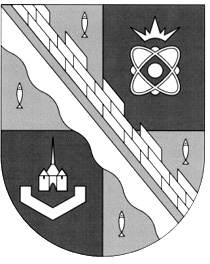                            администрация МУНИЦИПАЛЬНОГО ОБРАЗОВАНИЯ                                             СОСНОВОБОРСКИЙ ГОРОДСКОЙ ОКРУГ  ЛЕНИНГРАДСКОЙ ОБЛАСТИ                             постановление                                                        от 07/02/2023 № 312Об утверждении бюджетного прогноза Сосновоборского городского округа на долгосрочный период 2023-2028 годовВ соответствии с пунктом 6 статьи 170.1 Бюджетного кодекса Российской Федерации и постановлением администрации Сосновоборского городского округа от 21.09.2015 № 2330 «Об утверждении Порядка разработки и утверждения бюджетного прогноза Сосновоборского городского округа», администрация Сосновоборского городского округа   п о с т а н о в л я е т:1. Утвердить бюджетный прогноз Сосновоборского городского округа на долгосрочный период 2023-2028 годов (Приложение).2. Признать утратившим силу постановление администрации Сосновоборского городского округа от 14.02.2020 № 295 «Об утверждении бюджетного прогноза Сосновоборского городского округа на долгосрочный период 2020-2025 годов»                     (с изменениями) с 01.01.2023.3. Общему отделу администрации (Смолкина М.С.) обнародовать настоящее постановление на электронном сайте городской газеты «Маяк». 4. Отделу по связям с общественностью (пресс-центр) комитета по общественной безопасности и информации (Бастина Е.А.) разместить настоящее постановление на официальном сайте Сосновоборского городского округа.5. Настоящее постановление вступает в силу со дня официального обнародования.6.Контроль за исполнением настоящего постановления оставляю за собой.Глава Сосновоборского городского округа                                                             М.В. ВоронковИсп. Блеклова Елена Евгеньевна(комитет финансов)    ТН2-99-60СОГЛАСОВАНО: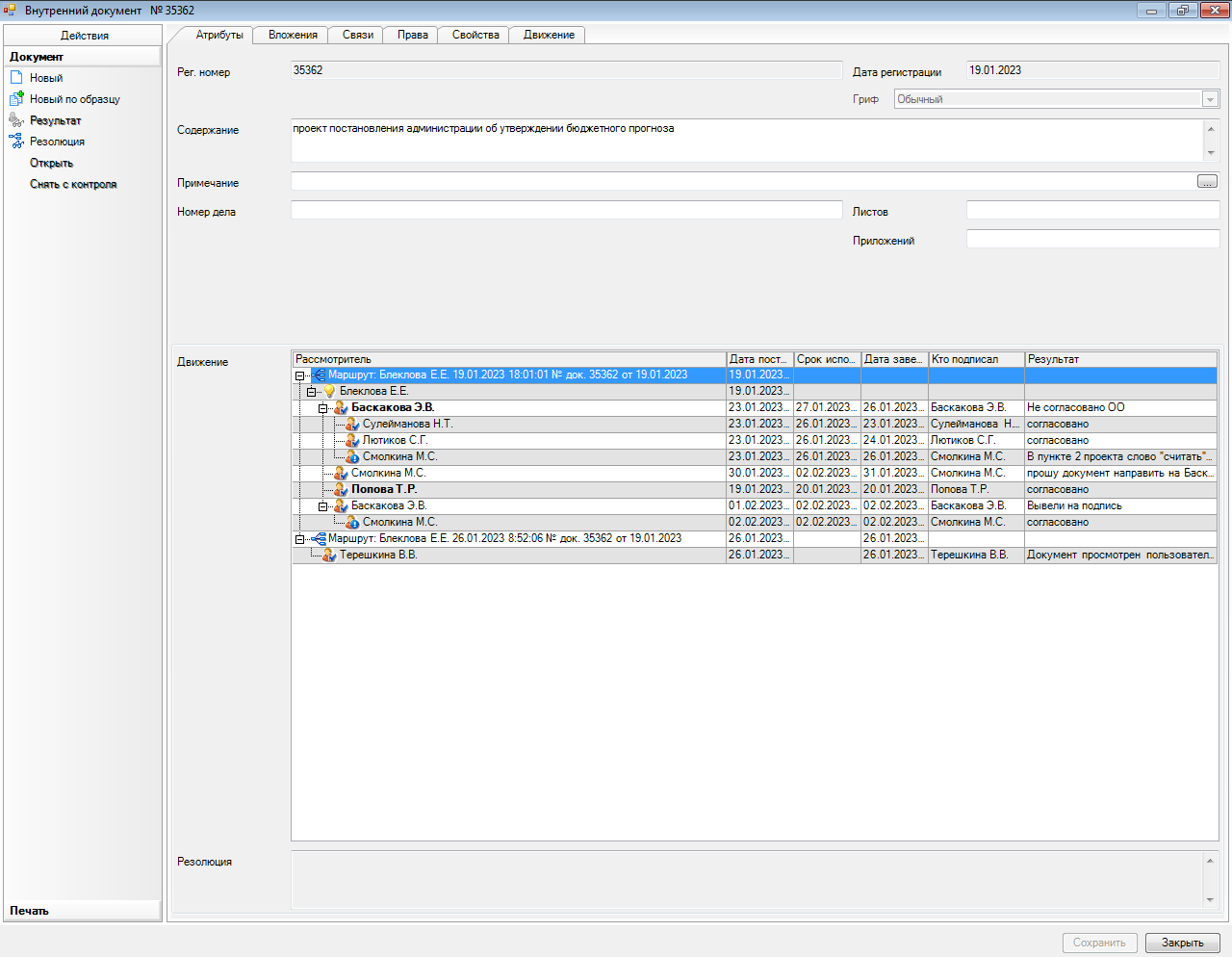                                                                                                           Рассылка: КФ, заместителям главы, ОЭР,Пресс-центрУТВЕРЖДЕНпостановлением администрацииСосновоборского городского округаот 07/02/2023 № 312(Приложение) Бюджетный прогноз Сосновоборского городского округа на долгосрочный период 2023-2028 годовУсловия формирования Бюджетного прогноза.Социально-экономическая ситуация в округе в Сосновоборском городском округе настоящее время характеризуется стабильным ростом основных экономических показателей крупных и средних предприятий: объема продукции, работ и услуг, численности работающих и средней заработной платы. Объем инвестиций в основной капитал имеет тенденцию к росту начиная с 2023 года, что связано с продолжением строительства замещающих мощностей ЛАЭС-2 (3-й и 4-й энергоблоки).   В основу развития города положено продолжение реализации важнейших для города инвестиционных проектов Госкорпорации «Росатом» по строительству замещающих мощностей ЛАЭС.Необходимо учесть также планы ЛАЭС по развертыванию работ по выводу из эксплуатации отработавших свой срок энергоблоков, высвобождению производственных площадей и использованию их для развития экономического потенциала города.С учетом этих факторов прогнозируется умеренный рост основных показателей социально-экономического развития округа   Основные параметры базового варианта прогноза социально-экономического развития Сосновоборского городского округа на 2023 - 2028 годы представлены в таблице (приложение №1).В прогнозный период 2023-2028 годов численность занятых в экономике прогнозируется на уровне 2022 года, среднемесячная заработная плата работников списочного состава крупных и средних организаций округа прогнозируется с ежегодным ростом.Структура видов деятельности в сегменте малого предпринимательства предположительно сохранится без существенных изменений. Доминирующими предприятиями будут являться предприятия, функционирующие в строительстве, обрабатывающих производствах, торговле, а также организации, занимающиеся операциями с недвижимым имуществом.Прогноз основных параметров бюджетаПрогноз основных параметров бюджета Сосновоборского городского округа на 2023 – 2028 годы приведен в приложениях 2, 3 к настоящему документу. При формировании бюджета на 2023-2028 годы предполагается исходить из следующих подходов. На динамику прогнозируемых поступлений по доходам основное влияние оказывает наиболее значимый доходный источник бюджета Сосновоборского городского округа – налог на доходы физических лиц.Необходимо заниматься мероприятиями, направленными на повышение собираемости налогов на территории Сосновоборского городского округа: - проводить совместно с налоговыми органами мониторинг полноты постановки на налоговый учёт  организаций, осуществляющих деятельность на территории городского округа;-проводить целенаправленные мероприятия по сокращению имеющейся задолженности по налогам в рамках проведения  комиссии по ведению работы с организациями по вопросам погашения задолженности по налоговым и неналоговым платежам. Особое внимание при проведении комиссий необходимо уделять вопросам погашения задолженности по налогу на доходы физических лиц с учетом изменений, внесенных в Налоговый кодекс Российской Федерации в части введения ежеквартальной налоговой отчетности по данному налогу.- проводить работу по совершенствованию нормативной правовой базы по местным налогам;- проводить работу по улучшению администрирования налоговых и неналоговых доходов бюджета с целью минимизации невыясненных поступлений в бюджет и обеспечения полноты  собираемых доходов.         Приоритетом бюджетной политики Сосновоборского городского округа в 2023 - 2028 годах остается жесткое ограничение муниципального долга.Для достижения данной цели в 2023-2028 годах планируется продолжить работу по оптимизации расходов бюджета и налоговых льгот. Формирование бюджета Сосновоборского городского округа осуществляется с учетом обязательного включения объектов капитального характера, для реализации которых предусматривается софинансирование из областного бюджета.Обеспечение приоритетов бюджетной политики на 2023-2028 годах в части бюджетных инвестиций направлено на развитие транспортной инфраструктуры и продолжение  исполнения указов Президента России от 7 мая 2012 года и мероприятий, предусмотренных "дорожной картой" на создание инженерной инфраструктуры на земельных участках, выделяемых членам многодетных семей, молодым специалистам, членам молодых семей.С учетом текущей экономической ситуации исполнение социальных обязательств в части финансового обеспечения принятых решений по повышению оплаты труда работников бюджетной сферы планируется осуществлять с учетом анализа достижения установленных целевых показателей за соответствующий год, уточнения динамики заработной платы в Сосновоборском городском округе на основании прогноза социально-экономического развития. В целях повышения эффективности и качества управления средствами бюджета Сосновоборского городского округа в дальнейшем, как и в предшествующие годы, также будет проводиться оценка качества финансового менеджмента главных распорядителей бюджетных средств. Проведение оценки качества финансового менеджмента направлено на стимулирование главных распорядителей бюджетных средств к осуществлению своей деятельности с соблюдением бюджетного законодательства, улучшением финансовых показателей, обеспечением публичности управления финансами. Внедрение и применение в Сосновоборском городском округе федеральных стандартов бухгалтерского учета для организаций государственного сектора позволяет повышать качество и прозрачность информации, раскрываемой в бюджетной отчетности. Для усиления общественного контроля в сфере финансов и муниципального управления, вовлечения гражданского общества в бюджетный процесс, а также в целях обеспечения прозрачности и открытости муниципальных финансов, повышения доступности и понятности информации о бюджете в соответствии с приказом Министерства финансов Российской Федерации от 28.12.2016 N 243н "О составе и порядке размещения и предоставления информации на едином портале бюджетной системы Российской Федерации" опубликовывается в системе «Электронный бюджет» вся информация о прохождении бюджетного процесса Сосновоборского городского округа. Кроме того, будет продолжено регулярное обнародование на официальном сайте Сосновоборского городского округа «Бюджета для граждан» к бюджету Сосновоборского городского округа на очередной год и плановый период.Прогноз основных характеристик бюджетаПрогноз основных характеристик Сосновоборского городского округа на 2023 - 2028 годы приведен в приложениях 4, 5 к настоящему документу.При формировании основных параметров бюджета Сосновоборского городского округа на долгосрочный период 2023 – 2028 годов планируется сохранить существующую на сегодняшний день структуру доходов и расходов бюджета.В целях устойчивого и сбалансированного развития городского округа приоритетом бюджетной политики Сосновоборского городского округа в 2023-2028 годах остается отсутствие муниципального долга.Для достижения данной цели в 2023-2028 годах планируется продолжить работу по повышению наполняемости бюджета, оптимизации расходов и совершенствованию долговой политики Сосновоборского городского округа. Приложение № 1 к бюджетному прогнозу Сосновоборского городского округа на 2023-2028 годыОсновные показатели прогноза социально-экономического развития Сосновоборского городского округа на долгосрочный период 2023-2028 годов* - по крупным и средним организациям            ** - по прогнозу социально-экономического развития Ленинградской областиПриложение № 2 к бюджетному прогнозу Сосновоборского городского округа на 2023-2028 годыОсновные параметры бюджета Сосновоборского городского округа на долгосрочный период 2023-2028 годов                                                                                                                                                     (млн. руб.)Приложение № 3 к бюджетному прогнозу Сосновоборского городского округа на 2023-2028 годыОсновные параметры бюджета Сосновоборского городского округана долгосрочный период 2023-2028 годов(млн. руб.)Приложение № 4 к бюджетному прогнозу Сосновоборского городского округа на 2023-2028 годыПрогноз основных характеристик бюджета Сосновоборского городского округа(млн. руб.)Приложение № 5 к бюджетному прогнозу Сосновоборского городского округа на 2023-2028 годыПрогноз основных характеристик бюджета Сосновоборского городского округа(млн. руб.)Приложение № 6 к бюджетному прогнозу Сосновоборского городского округа на 2023-2028 годыПоказатели финансового обеспечения муниципальных программ Сосновоборского городского округа на 2023-2028 годы(млн. руб.)Показатель202320242025202620272028Численность постоянного населения на начало года, чел.660076607366139664706680267136% к предыдущему году100,1100,1100,1100,5100,5100,5Численность занятых в экономике (среднесписочная), чел.*337953396434134343053447634649% к предыдущему году100,5100,5100,5100,5100,5100,5Фонд заработной платы списочного состава, млн. руб.*28343,430497,532662,834981,937465,640125,6% к предыдущему году109,7107,6107,1107,1107,1107,1Среднемесячная заработная плата списочного состава, руб.*98615105582112516119717127379135149% к предыдущему году109,2107,1106,6106,4106,4106,1Объем отгруженных товаров в ценах соответствующих лет, млн. руб.*120015,7138365,0129339,4134125,0139087,6144233,8% к предыдущему году103,9115,393,5103,7103,7103,7Индекс потребительских цен, % **109,0104,6104,0104,0104,0104,0Инвестиции в основной капитал в ценах соответствующих лет*295165508347237694466084274265Показатель202320242025202620272028Доходы, всего, в т.ч.:2 960,43 012,33 018,23 138,93 264,53 395,1НДФЛ1093,11176,21259,71 310,11 362,51 417,0Акцизы по подакцизным товарам (продукции), производимым на территории РФ4,44,64,85,05,25,4Налоги на совокупный доход284,2292,6301,5313,6326,1339,1Налоги на имущество135,9136,3136,5142,0147,6153,5Государственная пошлина, сборы7,57,67,78,08,38,7Доходы от использования имущества153,0141,9143,2148,9154,9161,1Платежи при пользовании природными ресурсами1,51,61,61,71,71,8Доходы от оказания платных услуг и компенсации затрат государства1,61,71,81,91,92,0Доходы от продажи материальных и нематериальных активов25,424,319,119,920,721,5Штрафы, санкции, возмещение ущерба2,42,62,62,72,82,9Прочие неналоговые доходы4,64,74,74,85,05,2Итого собственных доходов1713,61794,01883,21 958,402 036,802 118,30Безвозмездные поступления1 246,71 218,21 135,11 180,51 227,71 276,80Расходы, всего, в т.ч.:3 077,03 012,33 018,23 138,93 264,53 395,1Общегосударственные вопросы338,0347,6349,0362,9377,4392,5Национальная безопасность и правоохранительная деятельность18,329,740,241,843,545,2Национальная экономика269,5279,2279,9291,1302,7314,8Жилищно-коммунальное хозяйство352,4247,2255,0265,2275,8286,8Охрана окружающей среды8,90,70,70,70,80,8Образование1683,21688,71654,51 720,71 789,51 861,1Культура, кинематография181,4169,1171,4178,3185,4192,8Социальная политика208,0187,4152,0158,1164,4171,0Физическая культура и спорт4,34,34,44,64,84,9Средства массовой информации12,913,413,514,014,615,2Дефицит/профицит116,600000%  (к собственным доходам бюджета)6,8-----Показатель2023г.2024г.2025г.2026г.2027г.2028г.Доходы, всего, в т.ч.:2 960,43 012,33 018,23 138,93 264,53 395,11. Налоговые доходы1525,01617,31710,11778,51849,61923,62. Неналоговые доходы188,7176,8173,0179,9187,2194,73. Безвозмездные поступления1 246,71 218,21 135,11 180,51 227,71 276,80Расходы, всего, в т.ч.: 3 077,03 012,33 018,23 138,93 264,53 395,11.Администрация Сосновоборского городского округа 1 377,91 255,11 279,71 330,91 384,11 439,52.КУМИ Сосновоборского городского округа57,059,961,163,566,168,73.Комитет образования Сосновоборского городского округа1 610,51 618,91 549,21 611,21 675,61 742,64.Комитет финансов Сосновоборского городского округа19,020,220,321,122,022,85.Совет депутатов Сосновоборского городского округа8,38,88,89,29,59,96.КСП Сосновоборского городского округа4,24,44,44,64,84,9Дефицит/профицит-116,600000%------ПоказательФакт на 01.01.2022Факт на 01.01.2023План на 2023  годПлан на 2024 годПлан на 2025 годПлан на 2026 годПлан на 2027 годПлан на 2028 годДоходы, всего                 3133,43 818,52 960,43 012,33 018,23 138,93 264,53 395,1в % -121,980,4101,8100,2104,0104,0104,0Расходы                       3333,13 755,93 077,03 012,33 018,23 138,93 264,53 395,1в %                 -112,784,597,9100,2104,0104,0104,0Дефицит/профицит              -199,7+62,5-116,600000в % --------ПоказательФакт на 01.01.2022Факт на 01.01.2023План на 2023 годПлан на 2024 годПлан на 2025 годПлан на 2026 годПлан на 2027 годПлан на 2028  годДоходы, всего                 3 133,43 818,52 960,43 012,33 018,23 138,93 264,53 395,1в % к ВРП                     0,230,260,190,180,170,170,170,16Расходы                       3333,13 755,93 077,03 012,33 018,23 138,93 264,53 395,1в % к ВРП                     0,230,250,200,180,170,170,170,16Дефицит/профицит              -199,7+62,5-116,600000в % к ВРП                     --------муниципальный долг00000000в % к ВРП                     --------ПоказательФакт за 2022 год2023 г.2024 г.2025 г.2026 г2027 г.2028 г.Расходы всего3 755,93 077,03 012,33 018,23 138,93 264,53 395,11.Программные расходы, всего3 323,502 611,02 545,62 539,82 641,42 747,02 857,01.уд.вес (%)88,50%84,90%84,51%84,10%84,20%84,10%84,20%1.1.Муниципальная программа Сосновоборского городского округа «Жилище»26,829,024,124,525,426,527,51.2.Стимулирование экономической активности малого и среднего предпринимательства в Сосновоборском городском округе4,34,85,05,05,25,45,61.3.Управление муниципальным имуществом Сосновоборского городского округа29,322,423,924,925,926,928,01.4.Медико-социальная поддержка отдельных категорий граждан в Сосновоборском городском округе15,511,411,611,812,212,713,21.5.Современное образование в Сосновоборском городском округе1 858,301 583,31 613,81 569,21 632,01 697,21 765,21.6.Кразвитие культуры Сосновоборского городского округа353,3276,1268,6276,0287,1298,6310,51.7.Физическая культура, спорт и молодежная политика Сосновоборского городского округа64,965,363,764,767,370,072,81.8.Городское хозяйство Сосновоборского городского округа933,8584,9488,5505,3525,5546,6568,41.9.Развитие информационного общества в Сосновоборском городском округе23,118,519,820,521,422,223,11.10.Безопасность жизнедеятельности населения в Сосновоборском городском округе14,215,126,737,939,441,042,62.Непрограммные расходы, всего432,4466,0466,8478,4497,5517,4538,1уд.вес (%)11,50%15,10%15,50%15,80%15,85%15,85%15,85%